ENTRÉE : PAR LA MUSIQUE ET PAR NOS VOIXLouange à Dieu, Très Haut Seigneur,Pour la beauté de ses exploitsPar la musique et par nos voix,Louange à Lui, dans les hauteurs !Louange à Lui, puissance, HonneurPour les actions de son amour ;Au son du cor et du tambour,Louange à Lui pour sa grandeur !Tout vient de Lui, tout est pour Lui ;Harpes, cithares, louez-Le,Cordes et flûtes, chantez-Le ;Que tout vivant Le glorifie !Alléluia, alléluia ! Alléluia, alléluia !Alléluia, alléluia ! Alléluia, alléluia !1ère LECTURE, Livre d’Ézéchiel (34, 11-12.15-17).« Toi, mon troupeau, voici que je vais juger entre brebis et brebis ».PSAUME 22  Le Seigneur est mon berger : rien ne saurait me manquer.Le Seigneur est mon berger : 
je ne manque de rien.
Sur des prés d’herbe fraîche, 
il me fait reposer.Il me mène vers les eaux tranquilles
et me fait revivre ; 
il me conduit par le juste chemin
pour l’honneur de son nom. R/Si je traverse les ravins de la mort, 
je ne crains aucun mal, 
car tu es avec moi:
ton bâton me guide et me rassure.Tu prépares la table pour moi
devant mes ennemis;
tu répands le parfum sur ma tête,
ma coupe est débordante. R/Grâce et bonheur m’accompagnent
tous les jours de ma vie;
j’habiterai la maison du Seigneur
pour la durée de mes jours. R/2ème LECTURE, Première Lettre de saint Paul apôtre aux Corinthiens (15, 20-26.28)« Il remettra le pouvoir royal à Dieu le Père, et ainsi, Dieu sera tout en tous ».Acclamation de l’Évangile : Louez Dieu depuis les cieux, Louez-le dans les hauteurs, Louez-le tous ses anges, Louez-le toutes ses armées. Alléluia, Alléluia, Alléluia, Alléluia !« Béni le règne de David notre Père, le Royaume des temps nouveaux !Béni soit au nom du Seigneur celui qui vient ! » Alléluia […].ÉVANGILE DE JÉSUS-CHRIST SELON SAINT MATTHIEU (Mt 25, 31-46)« Il siégera sur son trône de gloire et séparera les hommes les uns des autres ».En ce temps-là, Jésus disait à ses disciples : « Quand le Fils de l’homme viendra dans sa gloire, et tous les anges avec lui, alors il siégera sur son trône de gloire. Toutes les nations seront rassemblées devant lui ; il séparera les hommes les uns des autres, comme le berger sépare les brebis des boucs : il placera les brebis à sa droite, et les boucs à gauche. Alors le Roi dira à ceux qui seront à sa droite : « Venez, les bénis de mon Père, recevez en héritage le Royaume préparé pour vous depuis la fondation du monde. Car j’avais faim, et vous m’avez donné à manger ; j’avais soif, et vous m’avez donné à boire ; j’étais un étranger, et vous m’avez accueilli ; j’étais nu, et vous m’avez habillé ; j’étais malade, et vous m’avez visité ; j’étais en prison, et vous êtes venus jusqu’à moi ! » Alors les justes lui répondront : « Seigneur, quand est-ce que nous t’avons vu...? tu avais donc faim, et nous t’avons nourri ? tu avais soif, et nous t’avons donné à boire ? tu étais un étranger, et nous t’avons accueilli ? tu étais nu, et nous t’avons habillé ? tu étais malade ou en prison... Quand sommes-nous venus jusqu’à toi ? » Et le Roi leur répondra : « Amen, je vous le dis : chaque fois que vous l’avez fait à l’un de ces plus petits de mes frères, c’est à moi que vous l’avez fait. » Alors il dira à ceux qui seront à sa gauche : « Allez-vous-en loin de moi, vous les maudits, dans le feu éternel préparé pour le diable et ses anges. Car j’avais faim, et vous ne m’avez pas donné à manger ; j’avais soif, et vous ne m’avez pas donné à boire ; j’étais un étranger, et vous ne m’avez pas accueilli ; j’étais nu, et vous ne m’avez pas habillé ; j’étais malade et en prison, et vous ne m’avez pas visité » Alors ils répondront, eux aussi : « Seigneur, quand t’avons-nous vu avoir faim, avoir soif, être nu, étranger, malade ou en prison, sans nous mettre à ton service ? » Il leur répondra : « Amen, je vous le dis : chaque fois que vous ne l’avez pas fait à l’un de ces plus petits, c’est à moi que vous ne l’avez pas fait. »Et ils s’en iront, ceux-ci au châtiment éternel, et les justes, à la vie éternelle.PRIÈRE UNIVERSELLE : Dieu de justice et de paix, que ton Règne vienne.COMMUNION : DEVENEZ CE QUE VOUS RECEVEZR/ Devenez ce que vous recevez, devenez le Corps du Christ.
Devenez ce que vous recevez, vous êtes le Corps du Christ.Purifiés par le Sang du Christ, et réconciliés avec Dieu,Sanctifiés par la vie du Christ, nous goûtons la joie du Royaume. R/Rassemblés à la même table, nous formons un peuple nouveau :
Bienheureux sont les invités au festin des noces éternelles. R/Envoyés par l’Esprit de Dieu et comblés de dons spirituels,
Nous marchons dans l’amour du Christ, annonçant la Bonne Nouvelle. R/Rendons gloire à Dieu notre Père, par Jésus son Fils Bien Aimé,
Dans l’Esprit, notre communion qui fait toutes choses nouvelles. R/ENVOI : ALLEZ DIRE À TOUS LES HOMMESR/ Allez dire à tous les hommes : le Royaume est parmi vous, Alléluia, Alléluia ! Le Royaume est parmi vous.2. Rendez au Seigneur, familles des peuples,     Rendez au Seigneur la gloire et la puissance,    Rendez au Seigneur la gloire de son nom.    Allez dire aux nations : «  le Seigneur est Roi ! »    Il gouverne les peuples avec  droiture. Joie au ciel ! Exulte de la terre ! R/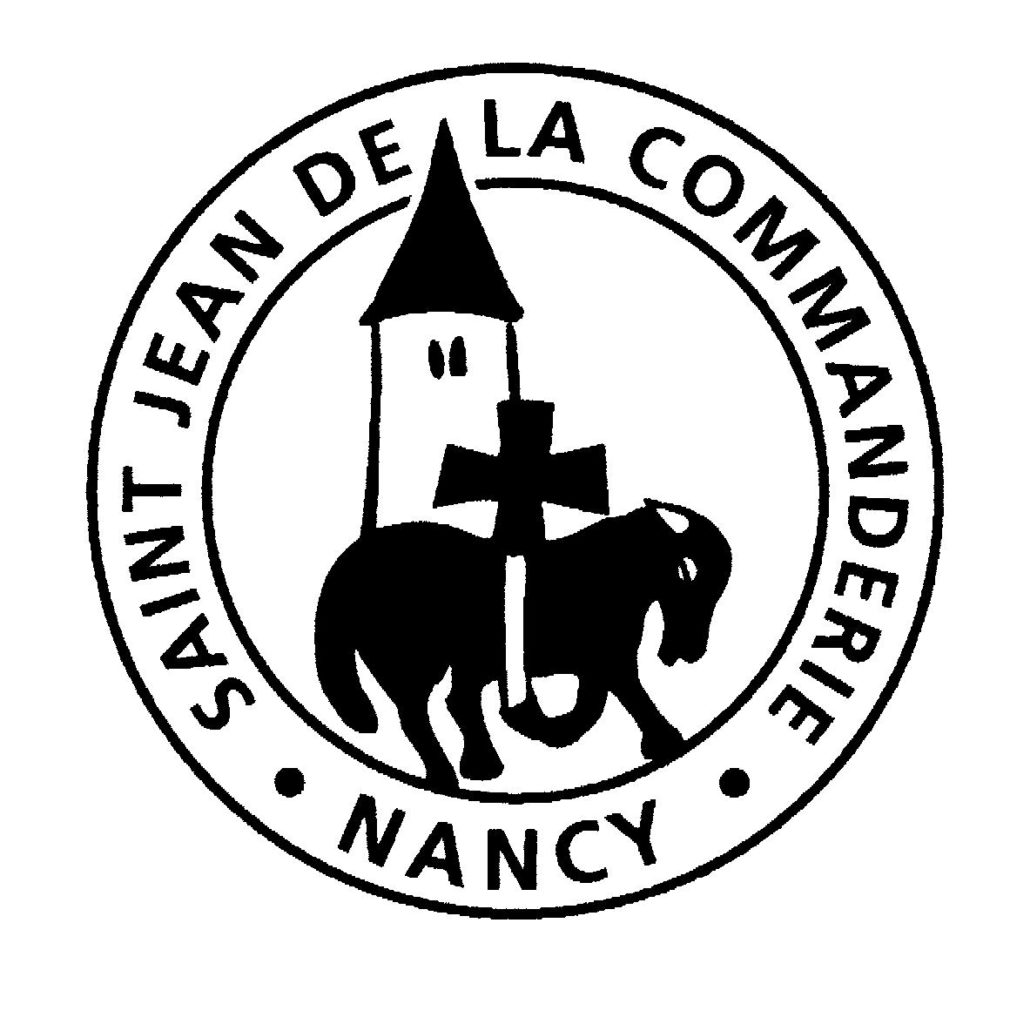 25 et 26 novembre 201734e  et dernier dimanche du temps ordinaire « A »Fête du Christ, Roi de l’UniversÉglise Saint-Léon